KPR College of Arts Science and Research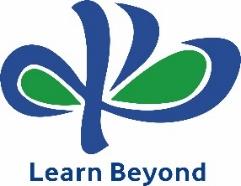 (Affiliated to Bharathiar University, Coimbatore)Avinashi Road, Arasur, Coimbatore – 641 407                                    Faculty Profile                                    Name & Designation		: Dr.S.Janarthanam			Department			: Information TechnologyDate of Joining		: 01.02.2023Experience @ KPR CAS	: 4 MonthsTotal Experience		:  14 years Educational Qualifications	: MCA., M.Sc., M.Phil.,Ph.D.Address                       	: No.3/147, Pichandampalayam, Polavakkalipalayam Post,                   Gobichettipalayam, Erode- 638476.Date of Birth			: 02.04.1986Blood Group			: O+veCourse Expertise:Programmes Attended: 1. Conference (National/International)Seminar (National/International)Workshop   (National/International)Faculty Development ProgrammeProgrammes conducted:	Publications			Book / Book Chapter Publication Proposals Sent         Patents/Funds receivedActing as resource person:	Achievement (Any)Award/Recognition 	:Signature of the FacultyS.No.QualificationsYear of PassingClassSpecialization1Ph.D2018CommendedDigital Image Processing2M.Phil2013CommendedDigital Image Processing3MSc2016IMathematics4MCA2009IComputer Applications5B.Sc2006IMathematicsS.NoName of the Course1Digital Image Processing2C/C++/Java/Python3Web Designing4Computer Graphics5Operations Research6Computer Networks7Digital Computer FundamentalsS.NoTitle of the ProgrammePresented paper titleOrganized byEvent DateRemarks1National Level ConferenceHypergraph Model Based Image Indexing UsingRelevance Feedback on Spatial RelationshipsMaharaja Arts & Science college, Coimbatore25th Sep 20092National Level ConferenceTexture Based Image Segmentation UsingHypergraphNehru Arts & Science college, Coimbatore5th & 6th Feb 20103National Level ConferenceTexture Based Image Retrieval basedon Multistage Sub Image –MatchingGandhigram Rural Institute- Deemed University, Gandigram12th & 13th Feb 20104National Level ConferenceTexture Analysis on LowResolution Images Using Unsupervised Segmentation Algorithm by Multi-Channel LocalFrequency AnalysisD.J.Academy for Managerial Excellence, Coimbatore24th & 25th Sep 20105International Level ConferenceFast Pattern Discovery Method of Clustering forWeb PersonalizationThiagarajar School of Management, Madurai16th & 17th Dec 20106International Level ConferenceTexture Analysis on LowResolution Images Using Unsupervised Segmentation Algorithm with MultichannelLocal Frequency AnalysisKonugu Engineering College, Perundurai27-29 Dec 20107International Level ConferenceDistributed Content Based Image Retrial UsingNavigation Pattern with Relevance FeedbackDr. NGP Arts & Science College, Coimbatore30th & 31st Jan 20138National Level ConferenceHypergraph Model Based Image Indexing UsingRelevance Feedback on Spatial RelationshipsDr. NGP Arts & Science College, Coimbatore21st Feb 20139NAAC Sponsored National SeminarQuality Assurance in TertiaryEducationGobi Arts & Science College28th August 201010UGC SponsoredNational Level Seminar on “E-Governance: Issues and ChallengesEmerging E-Governance Challenges in Indian ContinentalGobi Arts & Science College& 8th August,2009.S.NoTitle of the ProgrammeOrganized byEvent DateRemarks1NAAC Sponsored National SeminarGobi Arts & Science College28th August 2010.2NationalConference on Advances in Computing &ITGobi Arts & Science CollegeFeb 20103IQAC enabled &DST Purse II Sponsored Two days International VirtualConference on Role and impact of science & technologyAnnamalai University22nd and 23rd Nov 20214International e-Conference on “India – China Relation: GalwanPuzzle and BeyondDepartment of Political Science and Department ofCivics and Politics University of Mumbai13-14 July, 2020.S.NoTitle of the ProgrammeOrganized byEvent DateRemarks1Workshop on “Matlab ApplicationsGobi Arts & Science College02nd Apr 20112UGC Sponsored Workshop on “Grooming for a CareerGobi Arts & ScienceCollege23rd Feb 20133UGC Sponsored National Level Workshop on “Free Open-Source SoftwareGobi Arts & ScienceCollege18th & 19th Aug 20174One day workshop on “Outcome Based EducationGobi Arts & ScienceCollege1st Dec 20185Two days workshop on Data Analytics Tools for Analyze and Visualize datasetsSona College of Technology14.12.2021 15.12.2021S.NoTitle of the ProgrammeOrganized byDate (from date – to date)Remarks1IT Finishing School-Training ProgrammeBharathiar University20th to 23rd October, 20112One Day Training Cum Orientation ProgrammeDepartment of Linguistics, Bharathiar University30th Dec 20203AICTE-ISTE Sponsored One Week Induction / Refresher programme on -Role of ICT inTeaching- Learning ProcessDepartment of Information Technology,Sanjivani College of Engineering, Kopargaon, Maharashtra5th May 2021 to 11th May20214Five Day’s International Online Faculty Development Programme on“Advanced Techniques in Computing Sciences and ApplicationsSaveetha College of Liberal Arts andSciences.19.11.2022 to 23.11.202255-Days Virtual FTP on Recent trends in research methodologies and ToolsKG College of Arts and Science10.10.2022 – 14.10.2022.6International Webinar on “Wireless Networks and the ns-3 NetworkSimulatorGanpat University20th June 20207International Tech ConclaveBVIMEngineering College26th -30th 2020.8National Webinar on “Use of Elsevier Tools in Research WorkflowDepartment of Commerce, University of Madras5th May, 20209Five Days Online Faculty Development Program On ‘Mentoring andFacilitation Skills for Institutional MentorsDepartment of Higher Education, Ministry ofHuman Resource Development, Govt. of IndiaMay 27 - 31, 2020.10Five Days ‘Hand on Faculty Development Program on Data Science usingpythonDept of Information Technology of Jeppiaar Institute of TechnologyMay 18-22,2020S.NoParticularsTitle of the ProgrammeDate of the Programme organizedNo of Participants attended1Career oriented training programIT Finishing School Training Programme23rd July 2010 – 19th Oct 20111252Innovative Leaning programJapanese Language Training June 2010-July 2011753Career oriented training programQuantitative Aptitude TrainingJune 2012- June 20144004Workshop on FOSSUGC Sponsored National level Workshop18-19th Aug 2017200S.NoTitle of the paper publishedJournal NameISSN/Volume/Issue/pg. noDate of the publicationUGC/Scopus/peer reviewed1Intellectual Data AggregationUsing Independent Cluster based Medicaid Method for Network FunctionalityFabricationIndian Journal of Science and TechnologyISSN Print: 0974-6846; Electronic: 0974-5645.15(44), pp: 2432-2440Dec 2022SCI2Adaptive Learning Methodfor DDoS Attacks on Software Defined Network Function VirtualizationEAI EndorsedTransaction on Cloud SystemsISSN: 2410-6895Volume 6, Issue 18, pp. 281 – 290Sep 2019Scopus3A Study on DeepLearning Strategies, Applications and Difficulties.International Journal of AdvancedScience and Technology28(17), ISSN: 2207-6360 2207-6360, pp.262 - 269, Dec 2019Scopus4Idealistic Expert PositionalControl Responsive Assembling Method of WSNInternational Journal of AdvancedScience and Technology28(17), ISSN: 2207-6360 2207-6360, pp. 253-261Dec 2019Scopus5Advanced Region DetectionTechnique to Enhance Accurate Abnormality Isolation of Cancer in Digital ImagesAsianJournal of Computer Science and TechnologyVol.8 No.S1, pp. 28-32, ISSN: 2249-0701,Feb 2019.UGC6Privacy PreservativeDimensions of Machine Learning with Cypher Security IssuesInternational Journal ofEmerging Technologies and Innovative Research,Vol.6, Issue 2, page no.355-361,ISSN:2349-5162, February-2019.UGC7Region Based Hybrid ImageRetrieval using Local ordinal FeaturesInternational Journal of Engineering Developmentand ResearchISSN: 2312-9939February 2017UGC8Active Salient ComponentClassifier System on Local Features for Image RetrievalIndian Journal of Science andtechnology,Vol.10, Issue 26, page no.1-9, ISSN: 0974-5645July 2017UGC9Region Based Image RetrievalUsing Fuzzy oriented salience similarity estimation methodInternational Journal ofContemporary Research in Computer Science & TechnologyISSN: 2395-5325Sep 2017UGC10Interactive Genetic Algorithmwith Relevance Feedback for Content Based Image RetrievalInternational Journal ofCurrent ResearchISSN: 0975-833X July 2016UGC11Effects of Low level visual features on CBIR: ASurveyInternational journal of Advanced Innovative ResearchISSN: 2278-7844 June-2015UGC12Dynamic Web ApplicationTesting With Clustered Leverages on User-Session DataInternational Journal ofAdvanced Computer ApplicationsISSN: 2231-251X, December 2015UGC13Interactive Data flow Analysisusing Web Application Testing on User SessionsInternational Journal of AdvancedResearch in Computer Science and Software EngineeringISSN: 2277 -128X, May 2014Peer Reviewed14Online Automatic SecurityTesting on Web Applications with User SessionsInternational Journal of ComputerApplications in Engineering SciencesISSN: 2231-4946, June 2013Peer Reviewed15Optimal Edge Preservation in Volume RenderingUsing Canny Edge DetectorInternational Journal of Scientific & Engineering ResearchISSN 2229-5518, June-2013Peer Reviewed16Texture Analysis on Low ResolutionImages Using Unsupervised Segmentation Algorithm with Multichannel Local FrequencyAnalysisIEEE ExploreISBN: 978-81-8371-369-6,March 2011ScopusS.NoTitle of the Book/ Book ChapterPublisher NameISBN Number1Applications of Hybrid Regional Similarity Matching Methods Based on Grayscale imagesLaser Point House, CoimbatoreISBN: 978-93-92032-04-22Web Usability Remote Testing Methods Based on GeneticsLaser Point House, CoimbatoreISBN:978-93-92032-05-93Essentiality of Artificial Intelligence for Digitization in Indian Banking IndustryShanlax Press,MaduraiISBN: 978-81-19042-52-4          	S.NoTitle of the proposal sent Funding Agency Name Budgeted Amount Sanctioned Amount Date of the programme-S.NoTitle of the patent  publishedPublished Date1Artificial intelligence and iot based automatic yoga pose detection and Training system to provide systematic yoga training with better performance using machine learning and deep learning algorithms19.05.2023S.NoTitle of the ProgrammeName of the CollegeDateRemarks1Digital FundamentalsShree Venkateshwara Arts and Science (Co-Education) College, Erode03-09-20202Global Recycle Day Reduce, Reuse, recycleGobi Arts & Science College, Erode18-03-20223Fuzzy Applications in Real LifeShreeVenkateshwara Arts and Science (Co-Education) College, Erode19-09-2022S.NoAwardAgency NameDateRemarks1Co-ordinatorSSLJuly 2010- Dec 20102Member in organizing committeeGASC - IQAC20103Programme officerClean brigade2016-20194Placement OfficerGASC2011-2014